Priverstinio poveikio priemonių taikymo taisyklių8 priedas(Draudėjo neradimo akto formos pavyzdys)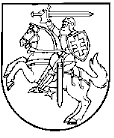 VALSTYBINIO SOCIALINIO DRAUDIMO FONDO VALDYBOS(SUDARYTOJAS)(DRAUDĖJO VARDAS IR PAVARDĖ/PAVADINIMAS) NERADIMO AKTAS20 ___m. _________d. Nr. _____(Sudarymo vieta)Valstybinio socialinio draudimo fondo valdybos..................... skyriaus ______________________(pareigos, vardas, pavardė)nustatė, kad draudėjas (jo valdymo organo nariai ) nerastas (i)		,(nurodyti kokie paieškos veiksmai buvo atlikti)Turto ar asmens neradimo aktą surašė: ______________________	______________	_____________________	(Pareigų pavadinimas)	(Parašas)	(Vardas ir pavardė)______________________	______________	_____________________	(Pareigų pavadinimas)	(Parašas)	(Vardas ir pavardė)______________